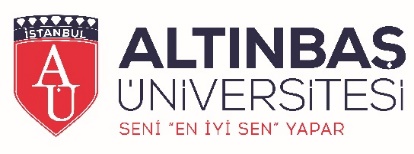 1. Adı Soyadı Ahmet Tuğşad Doğukan 2. Doğum Tarihi  11.09.19943. Unvanı           Araştırma Görevlisi4. Öğrenim Durumu DereceAlanÜniversiteYıl4. Öğrenim Durumu Lisans İşletme - Ekonomi İstanbul Bilgi Üniversitesi University of Liverpool 2013-20184. Öğrenim Durumu Y. Lisans Ekonomi İstanbul Bilgi Üniversitesi 2018 - 20224. Öğrenim Durumu Doktora5. Akademik UnvanlarUnvanÜniversitesiTarihi5. Akademik UnvanlarDr. Öğretim Üyesi 5. Akademik UnvanlarDoçentlik 5. Akademik UnvanlarProfesörlük 6. Yönetilen Yüksek Lisans ve Doktora TezleriTez AdıDanışmanYılı6. 1. Yönetilen Yüksek Lisans Tezleri6. 1. Yönetilen Yüksek Lisans Tezleri6. 1. Yönetilen Yüksek Lisans Tezleri6. 1. Yönetilen Yüksek Lisans Tezleri6. 1. Yönetilen Yüksek Lisans Tezleri6. 1. Yönetilen Yüksek Lisans Tezleri6. 1. Yönetilen Yüksek Lisans Tezleri6. Yönetilen Yüksek Lisans ve Doktora TezleriTez AdıDanışmanYılı6. 2. Yönetilen Doktora Tezleri6. 2. Yönetilen Doktora Tezleri6. 2. Yönetilen Doktora Tezleri6. 2. Yönetilen Doktora Tezleri6. 2. Yönetilen Doktora Tezleri6. 2. Yönetilen Doktora Tezleri6. 2. Yönetilen Doktora Tezleri7. YayınlarMakale / Tebliğ BaşlığıDergi / Konferans AdıYeriYayın TarihiSayfaEş Yazar7. Yayınlar7.1. Uluslararası hakemli dergilerde yayınlanan makaleler7. Yayınlar7.2. Uluslararası diğer hakemli dergilerde yayınlanan makaleler7. Yayınlar7.3. Uluslararası bilimsel toplantılarda sunulan ve bildiri kitabında (Proceedings) basılan bildiriler7. Yayınlar7.4. Ulusal hakemli dergilerde yayınlanan makaleler 7. Yayınlar7.5. Ulusal hakemli dergilerde yayınlanan makaleler7. Yayınlar7.6. Ulusal bilimsel toplantılarda sunulan ve bildiri kitabında basılan bildiriler7. Yayınlar7.7. Diğer yayınlar7. Yayınlar7.8. Akademik Çeviriler8. Projeler8. Projeler8. Projeler8. Projeler8. Projeler9. İdari GörevlerGöreviYeriTarihi9. İdari Görevler9. İdari Görevler9. İdari Görevler9. İdari Görevler9. İdari Görevler9. İdari Görevler9. İdari Görevler9. İdari Görevler9. İdari Görevler10. Bilimsel ve Mesleki Kuruluşlara Üyelikler Kuruluşun AdıAkademisyenin GöreviTarihi10. Bilimsel ve Mesleki Kuruluşlara Üyelikler 10.1. Uluslararası Akademik ve Araştırma Kuruluşlarına Üyelikler10. Bilimsel ve Mesleki Kuruluşlara Üyelikler 10.1. Uluslararası Akademik ve Araştırma Kuruluşlarına Üyelikler10. Bilimsel ve Mesleki Kuruluşlara Üyelikler 10.2. Ziyaretçi Öğretim Üyelikleri10. Bilimsel ve Mesleki Kuruluşlara Üyelikler 10.2. Ziyaretçi Öğretim Üyelikleri10. Bilimsel ve Mesleki Kuruluşlara Üyelikler 10.3. Hakemlikler10. Bilimsel ve Mesleki Kuruluşlara Üyelikler 10.3. Hakemlikler11. Burslar ve ÖdüllerBurs / Ödül / Program AdıTarihi11. Burslar ve Ödüller11. Burslar ve Ödüller11. Burslar ve Ödüller11. Burslar ve Ödüller11. Burslar ve Ödüller11. Burslar ve Ödüller11. Burslar ve Ödüller12. Son 2 yılda verilen dersler Akademik YılDönemDersin AdıYüksek Lisans / Doktora Dersi12. Son 2 yılda verilen dersler Akademik YılDönemDersin AdıYüksek Lisans / Doktora Dersi12. Son 2 yılda verilen dersler 2018-2019Güz12. Son 2 yılda verilen dersler 2018-2019Güz12. Son 2 yılda verilen dersler 2018-2019Güz12. Son 2 yılda verilen dersler 2018-2019Güz12. Son 2 yılda verilen dersler 2018-2019Güz12. Son 2 yılda verilen dersler 2018-2019Güz12. Son 2 yılda verilen dersler 2018-2019Güz12. Son 2 yılda verilen dersler 2018-2019Güz12. Son 2 yılda verilen dersler 2018-2019Güz12. Son 2 yılda verilen dersler 2018-2019Bahar12. Son 2 yılda verilen dersler 2018-2019Bahar12. Son 2 yılda verilen dersler 2018-2019Bahar12. Son 2 yılda verilen dersler 2018-2019Bahar12. Son 2 yılda verilen dersler 2018-2019Bahar12. Son 2 yılda verilen dersler 2018-2019Bahar12. Son 2 yılda verilen dersler 2018-2019Bahar12. Son 2 yılda verilen dersler 2018-2019Bahar12. Son 2 yılda verilen dersler 2018-2019Bahar12. Son 2 yılda verilen dersler 2019-2020Güz12. Son 2 yılda verilen dersler 2019-2020Güz12. Son 2 yılda verilen dersler 2019-2020Güz12. Son 2 yılda verilen dersler 2019-2020Güz12. Son 2 yılda verilen dersler 2019-2020Güz12. Son 2 yılda verilen dersler 2019-2020Güz12. Son 2 yılda verilen dersler 2019-2020Güz12. Son 2 yılda verilen dersler 2019-2020Güz12. Son 2 yılda verilen dersler 2019-2020Güz12. Son 2 yılda verilen dersler 2019-2020Bahar12. Son 2 yılda verilen dersler 2019-2020Bahar12. Son 2 yılda verilen dersler 2019-2020Bahar12. Son 2 yılda verilen dersler 2019-2020Bahar12. Son 2 yılda verilen dersler 2019-2020Bahar12. Son 2 yılda verilen dersler 2019-2020Bahar12. Son 2 yılda verilen dersler 2019-2020Bahar12. Son 2 yılda verilen dersler 2019-2020Bahar12. Son 2 yılda verilen dersler 2019-2020Bahar